ΑΔΑ: 9ΚΞ2Ω1Λ-Λ8ΡΑΡΙΘ. ΠΡΩΤ.: 1833/24-4-2020ΑΠΟΣΠΑΣΜΑ                                     Από το πρακτικό της 8ης/22-4-2020 Συνεδρίασης του Δημοτικού Συμβουλίου Σαμοθράκης.Στη Σαμοθράκη σήμερα 22-4-2020 ημέρα Tετάρτη και ώρα από 12:30 έως 13:30 πραγματοποιήθηκε τακτική συνεδρίαση Δημοτικού Συμβουλίου δια περιφοράς, για λόγους διασφάλισης της δημόσιας υγείας  με τη διαδικασία των διατάξεων των άρθρων 67, παρ. 51 και 167, παρ. 12 του ν. 3852/2010, δυνάμει της παρ. 1 του άρθρου 10 της  από 11 Μαρτίου 2020 Πράξης Νομοθετικού Περιεχομένου (ΠΝΠ) «Κατεπείγοντα μέτρα αντιμετώπισης των αρνητικών συνεπειών της εμφάνισης του κορωνοϊού Covid-19 και της ανάγκης περιορισμού της διάδοσής του» (Α΄ 55), ύστερα από  την αρίθμ. πρωτ.: 1753/15-4-2020 πρόσκληση του Προέδρου του Δημοτικού Συμβουλίου που δημοσιεύτηκε στον ειδικό χώρο ανακοινώσεων (πίνακα ανακοινώσεων) και στην ιστοσελίδα του Δήμου Σαμοθράκης για συζήτηση και λήψη αποφάσεων στα κατωτέρω θέματα  της ημερήσιας διάταξης.                                            ΘEMA: 1ο «Περί έγκρισης συζήτησης εκτός ημερήσιας διάταξης του θέματος ¨Περί  έγκρισης 3ης αναμόρφωσης προϋπολογισμού οικ. έτους 2020¨»      Αρίθμ. Απόφαση: 96Από την έναρξη της συνεδρίασης αυτής και μέχρι την λήξη της, ο Πρόεδρος του Δημοτικού Συμβουλίου διαπίστωσε ότι σε σύνολο δεκαεπτά (17) συμβούλων, οι κάτωθι δεκαεπτά (17) δημοτικοί σύμβουλοι κατέθεσαν έντυπο ψηφοφορίας είτε ψήφισαν με ηλεκτρονικό μήνυμα: Τα έντυπα και τα ηλεκτρονικά μηνύματα ψηφοφορίας παραλήφθηκαν από τον Πρόεδρο κ. Φωτεινού Φωτεινό. Οι δημοτικοί σύμβουλοι ενημερώθηκαν τηλεφωνικά από τον Πρόεδρο του Δημοτικού Συμβουλίου κ. Φωτεινού Φωτεινό ότι με την αρίθμ. πρωτ.: 1754/106/15-4-2020   απόφαση του Δημάρχου έγινε αποδοχή της παραίτησης του Γλήνια Στυλιανού του Μιχαήλ από το αξίωμα  του Δημοτικού Συμβούλου, για τους λόγους που αναφέρονται στην αρίθμ. πρωτ.: 1743/14-4-2020 αίτηση παραίτησής του και στη  συνέχεια κατόπιν της αρίθμ. πρωτ.: 1763/16-4-2020 πρόσκλησης του Δημάρχου στις 21/4/2020 ορκίστηκε και ανέλαβε καθήκοντα Δημοτικού Συμβούλου η κα. Βασιλειάδου Σωτηρία,  1η επιλαχούσα στην σειρά εκλογής από την παράταξη ¨ΕΝΩΤΙΚΟ ΚΙΝΗΜΑ ΣΑΜΟΘΡΑΚΗΣ¨ σύμφωνα με την αρίθμ.28/2019 απόφαση του Πολυμελούς Πρωτοδικείου Αλεξανδρούπολης ¨Επικύρωση των αποτελεσμάτων των αρχικών και επαναληπτικών εκλογών της 25ης Μαϊου 2019 και 2ας Ιουνίου 2019 των δημοτικών και κοινοτικών εκλογών δήμου Σαμοθράκης ¨ η οποία και συμμετέχει στην ψηφοφορία των θεμάτων της σημερινής συνεδρίασης.Σύμφωνα με την εισήγηση του 1ου θέματος εκτός ημερήσιας διάταξης «Περί έγκρισης συζήτησης εκτός ημερήσιας διάταξης του θέματος ¨Περί  έγκρισης 3ης αναμόρφωσης προϋπολογισμού οικ. έτους 2020¨», κατόπιν αποστολής της πρόσκλησης της 8η /22-4-2020 συνεδρίασης Δημοτικού Συμβουλίου δια περιφοράς, εκδόθηκε η αρίθμ. πρωτ.: 24412/16-4-2020 απόφαση του Υπουργείου Εσωτερικών με την οποία εγκρίνεται η χρηματοδότηση του Δήμου Σαμοθράκης με το ποσό των  320.000,00 € σε βάρος των πιστώσεων του έργου: 2001ΣΕ05500002 Επιχορήγηση των ΟΤΑ για «Εκτέλεση εργασιών από τους ΟΤΑ της χώρας για την αντιμετώπιση του φαινομένου της λειψυδρίας», ) ύστερα από το αρίθμ. πρωτ.: 6346/12-12-2019 αίτημα του Δήμου  για επιχορήγηση για την ενίσχυση δικτύων ύδρευσης και την αποκατάσταση ζημιών στις υποδομές υδροδότησης οικισμών νήσου Σαμοθράκης.Προκειμένου να εγγραφούν οι πιστώσεις στον προϋπολογισμό του Δήμου για το έτος 2020 και να προχωρήσουν άμεσα οι απαιτούμενες διαδικασίες αναθέσεις των συμβάσεων για την αποκατάσταση ζημιών στις υποδομές υδροδότησης οικισμών νήσου Σαμοθράκης που θα ενισχύσουν τα δίκτυα ύδρευσης ώστε να εξαλειφθούν τα φαινόμενα λειψυδρίας, θα πρέπει  να γίνει η 3η αναμόρφωση του προϋπολογισμού του Δήμου οικ. έτους 2020.Πρόσθετα με την αρίθμ. αρίθμ. πρωτ.: 19426/23-3-2020 απόφαση Υπουργείου Εσωτερικών ¨Κατανομή ποσού 24.300.000,00 € σε μικρούς νησιωτικούς και ορεινούς δήμους, από τους Κεντρικούς Αυτοτελείς Πόρους έτους 2020¨ κατανεμήθηκε στο Δήμο Σαμοθράκης το ποσό των 240.800,00 € αντί του ποσού των 194.900,00 € που είχε προϋπολογιστεί κατά την κατάρτιση του προϋπολογισμού με βάση το ποσό των επιχορήγησης της προηγούμενης χρονιάς και θα πρέπει να αυξηθεί ο ΚΑΕ με το ποσό των 45.900,00 € τον ΚΑΕ 0611.02 Χρηματοδότηση μικρών νησιωτικών και ορεινών Δήμων και ανάλογα να αυξηθούν οι ΚΑΕ Εξόδων για κάλυψη λειτουργικών δαπανών που έχουν διαγραφεί με προηγούμενες αναμορφώσεις για ισοσκέλιση του προϋπολογισμού (όπως μικροβιολογικές αναλύσεις νερού, ΔΕΗ, ΕΝΦΙΑ, τοχοχρεωλύσια κ.ά) σύμφωνα με την σχετική εισήγηση της Οικονομικής Υπηρεσίας.Σύμφωνα με τα έντυπα ψηφοφορίας των Δημοτικών Συμβούλων από το συνολικό αριθμό των  δεκαεπτά (17) μελών του Δημοτικού Συμβουλίου και οι δεκαεπτά (17) ψήφισαν υπέρ, ΑΠΟΦΑΣΙΖΕΙ ΟΜΟΦΩΝΑΕγκρίνει τον έκτακτο χαρακτήρα του θέματος ¨Περί έγκρισης 3ης αναμόρφωσης προϋπολογισμού οικ. έτους 2020¨ και την συζήτησή του εκτός ημερήσιας διάταξης.Αφού συντάχθηκε και αναγνώστηκε το πρακτικό αυτό υπογράφεται όπως παρακάτω:   Ο Πρόεδρος του Δημοτικού Συμβουλίου     Τα Μέλη                     O Γραμματέας      Φωτεινού Φωτεινός                           (Υπογραφές)                   Παλκανίκος Ιωάννης 					Ακριβές Απόσπασμα					  Ο Δήμαρχος			          Γαλατούμος ΝικόλαοςΑΡΙΘ. ΠΡΩΤ.: …… /24-4-2020ΑΠΟΣΠΑΣΜΑ                                     Από το πρακτικό της 8ης/22-4-2020 Συνεδρίασης του Δημοτικού Συμβουλίου Σαμοθράκης.Στη Σαμοθράκη σήμερα 22-4-2020 ημέρα Tετάρτη και ώρα από 12:30 έως 13:30 πραγματοποιήθηκε τακτική συνεδρίαση Δημοτικού Συμβουλίου δια περιφοράς, για λόγους διασφάλισης της δημόσιας υγείας  με τη διαδικασία των διατάξεων των άρθρων 67, παρ. 51 και 167, παρ. 12 του ν. 3852/2010, δυνάμει της παρ. 1 του άρθρου 10 της  από 11 Μαρτίου 2020 Πράξης Νομοθετικού Περιεχομένου (ΠΝΠ) «Κατεπείγοντα μέτρα αντιμετώπισης των αρνητικών συνεπειών της εμφάνισης του κορωνοϊού Covid-19 και της ανάγκης περιορισμού της διάδοσής του» (Α΄ 55), ύστερα από  την αρίθμ. πρωτ.: 1753/15-4-2020 πρόσκληση του Προέδρου του Δημοτικού Συμβουλίου που δημοσιεύτηκε στον ειδικό χώρο ανακοινώσεων (πίνακα ανακοινώσεων) και στην ιστοσελίδα του Δήμου Σαμοθράκης για συζήτηση και λήψη αποφάσεων στα κατωτέρω θέματα  της ημερήσιας διάταξης.                                            ΘEMA: 2ο «Περί  έγκρισης 3ης αναμόρφωσης προϋπολογισμού οικ. έτους 2020»      Αρίθμ. Απόφαση: 97Από την έναρξη της συνεδρίασης αυτής και μέχρι την λήξη της, ο Πρόεδρος του Δημοτικού Συμβουλίου διαπίστωσε ότι σε σύνολο δεκαεπτά (17) συμβούλων, οι κάτωθι δεκαεπτά (17) δημοτικοί σύμβουλοι κατέθεσαν έντυπο ψηφοφορίας είτε ψήφισαν με ηλεκτρονικό μήνυμα: Τα έντυπα και τα ηλεκτρονικά μηνύματα ψηφοφορίας παραλήφθηκαν από τον Πρόεδρο κ. Φωτεινού Φωτεινό. Οι δημοτικοί σύμβουλοι ενημερώθηκαν τηλεφωνικά από τον Πρόεδρο του Δημοτικού Συμβουλίου κ. Φωτεινού Φωτεινό ότι με την αρίθμ. πρωτ.: 1754/106/15-4-2020   απόφαση του Δημάρχου έγινε αποδοχή της παραίτησης του Γλήνια Στυλιανού του Μιχαήλ από το αξίωμα  του Δημοτικού Συμβούλου, για τους λόγους που αναφέρονται στην αρίθμ. πρωτ.: 1743/14-4-2020 αίτηση παραίτησής του και στη  συνέχεια κατόπιν της αρίθμ. πρωτ.: 1763/16-4-2020 πρόσκλησης του Δημάρχου στις 21/4/2020 ορκίστηκε και ανέλαβε καθήκοντα Δημοτικού Συμβούλου η κα. Βασιλειάδου Σωτηρία,  1η επιλαχούσα στην σειρά εκλογής από την παράταξη ¨ΕΝΩΤΙΚΟ ΚΙΝΗΜΑ ΣΑΜΟΘΡΑΚΗΣ¨ σύμφωνα με την αρίθμ.28/2019 απόφαση του Πολυμελούς Πρωτοδικείου Αλεξανδρούπολης ¨Επικύρωση των αποτελεσμάτων των αρχικών και επαναληπτικών εκλογών της 25ης Μαϊου 2019 και 2ας Ιουνίου 2019 των δημοτικών και κοινοτικών εκλογών δήμου Σαμοθράκης ¨ η οποία και συμμετέχει στην ψηφοφορία των θεμάτων της σημερινής συνεδρίασης.…………………………………………………………………………………………………………Σύμφωνα με τα έντυπα ψηφοφορίας, το Δημοτικό Συμβούλιο καθώς από το συνολικό αριθμό των  δεκαεπτά (17) μελών του Δημοτικού Συμβουλίου  και οι δεκαεπτά (17) ψήφισαν υπέρ, ΑΠΟΦΑΣΙΖΕΙ ΟΜΟΦΩΝΑΕγκρίνει την 3ης αναμόρφωσης προϋπολογισμού οικ. έτους 2020 σύμφωνα με την αρίθμ. …./2020 απόφαση της Οικονομικής Επιτροπής  ως εξής:…………………………………………………………………………………………………………..Αφού συντάχθηκε και αναγνώστηκε το πρακτικό αυτό υπογράφεται όπως παρακάτω:   Ο Πρόεδρος του Δημοτικού Συμβουλίου     Τα Μέλη                     O Γραμματέας      Φωτεινού Φωτεινός                           (Υπογραφές)                   Παλκανίκος Ιωάννης 					Ακριβές Απόσπασμα					  Ο Δήμαρχος					          Γαλατούμος ΝικόλαοςΑΔΑ: 6ΥΟΞΩ1Λ-4Ι4ΑΡΙΘ. ΠΡΩΤ.: 1834/24-4-2020ΑΠΟΣΠΑΣΜΑ                                     Από το πρακτικό της 8ης/22-4-2020 Συνεδρίασης του Δημοτικού Συμβουλίου Σαμοθράκης.Στη Σαμοθράκη σήμερα 22-4-2020 ημέρα Tετάρτη και ώρα από 12:30 έως 13:30 πραγματοποιήθηκε τακτική συνεδρίαση Δημοτικού Συμβουλίου δια περιφοράς, για λόγους διασφάλισης της δημόσιας υγείας  με τη διαδικασία των διατάξεων των άρθρων 67, παρ. 51 και 167, παρ. 12 του ν. 3852/2010, δυνάμει της παρ. 1 του άρθρου 10 της  από 11 Μαρτίου 2020 Πράξης Νομοθετικού Περιεχομένου (ΠΝΠ) «Κατεπείγοντα μέτρα αντιμετώπισης των αρνητικών συνεπειών της εμφάνισης του κορωνοϊού Covid-19 και της ανάγκης περιορισμού της διάδοσής του» (Α΄ 55), ύστερα από  την αρίθμ. πρωτ.: 1753/15-4-2020 πρόσκληση του Προέδρου του Δημοτικού Συμβουλίου που δημοσιεύτηκε στον ειδικό χώρο ανακοινώσεων (πίνακα ανακοινώσεων) και στην ιστοσελίδα του Δήμου Σαμοθράκης για συζήτηση και λήψη αποφάσεων στα κατωτέρω θέματα  της ημερήσιας διάταξης.                                            ΘEMA: 3ο «Περί έγκρισης τροποποίησης της πράξης ¨Κέντρο Κοινότητας Δήμου Σαμοθράκης¨ με την διεύρυνση υπηρεσιών  με στόχο την υλοποίηση δράσεων στους τομείς της εκπαίδευσης, της υγείας και της ψυχαγωγίας ¨»      Αρίθμ. Απόφαση: 98Από την έναρξη της συνεδρίασης αυτής και μέχρι την λήξη της, ο Πρόεδρος του Δημοτικού Συμβουλίου διαπίστωσε ότι σε σύνολο δεκαεπτά (17) συμβούλων, οι κάτωθι δεκαεπτά (17) δημοτικοί σύμβουλοι κατέθεσαν έντυπο ψηφοφορίας είτε ψήφισαν με ηλεκτρονικό μήνυμα: Τα έντυπα και τα ηλεκτρονικά μηνύματα ψηφοφορίας παραλήφθηκαν από τον Πρόεδρο κ. Φωτεινού Φωτεινό. Οι δημοτικοί σύμβουλοι ενημερώθηκαν τηλεφωνικά από τον Πρόεδρο του Δημοτικού Συμβουλίου κ. Φωτεινού Φωτεινό ότι με την αρίθμ. πρωτ.: 1754/106/15-4-2020   απόφαση του Δημάρχου έγινε αποδοχή της παραίτησης του Γλήνια Στυλιανού του Μιχαήλ από το αξίωμα  του Δημοτικού Συμβούλου, για τους λόγους που αναφέρονται στην αρίθμ. πρωτ.: 1743/14-4-2020 αίτηση παραίτησής του και στη  συνέχεια κατόπιν της αρίθμ. πρωτ.: 1763/16-4-2020 πρόσκλησης του Δημάρχου στις 21/4/2020 ορκίστηκε και ανέλαβε καθήκοντα Δημοτικού Συμβούλου η κα. Βασιλειάδου Σωτηρία,  1η επιλαχούσα στην σειρά εκλογής από την παράταξη ¨ΕΝΩΤΙΚΟ ΚΙΝΗΜΑ ΣΑΜΟΘΡΑΚΗΣ¨ σύμφωνα με την αρίθμ.28/2019 απόφαση του Πολυμελούς Πρωτοδικείου Αλεξανδρούπολης ¨Επικύρωση των αποτελεσμάτων των αρχικών και επαναληπτικών εκλογών της 25ης Μαϊου 2019 και 2ας Ιουνίου 2019 των δημοτικών και κοινοτικών εκλογών δήμου Σαμοθράκης ¨ η οποία και συμμετέχει στην ψηφοφορία των θεμάτων της σημερινής συνεδρίασης.Με την  από 15/4/2020 εισήγηση του θέματος «Περί έγκρισης τροποποίησης της πράξης ¨Κέντρο Κοινότητας Δήμου Σαμοθράκης¨ με την διεύρυνση υπηρεσιών  με στόχο την υλοποίηση δράσεων στους τομείς της εκπαίδευσης, της υγείας και της ψυχαγωγίας ¨» της υπεύθυνης της πράξης αναφέρονται τα εξής:«Κατόπιν και της ενθάρρυνσης από το Περιφερειάρχη Ανατολικής Μακεδονίας- Θράκης κ. Μέτιο Χρήστο κατά την τελευταία επίσκεψή του στο Δήμο Σαμοθράκης όπου συζητήθηκαν θέματα υλοποίησης ενταγμένων και υπό ένταξη έργων και δράσεων στο Επιχειρησιακό Πρόγραμμα Ανατολικής Μακεδονίας- Θράκης ΕΣΠΑ 2014-2020, με την συμμετοχή στελεχών της Περιφέρειας και της Διαχειριστικής Αρχής Ανατολικής Μακεδονίας- Θράκης, διερευνήθηκε η δυνατότητα υποβολής πρότασης σχετικά με διεύρυνση της ενταγμένης με Κωδικό ΟΠΣ 5002721 στο Επιχειρησιακό Πρόγραμμα «Ανατολική Μακεδονία Θράκη 2014-2020» δομής ¨Κέντρο Κοινότητας Δήμου Σαμοθράκης¨.Στόχος της διεύρυνσης είναι να ενισχυθεί  η δυνατότητα  του Κέντρου Κοινότητας να οργανώσει την τοπική κοινωνία προς την κατεύθυνση ανάπτυξης δράσεων στους τομείς της εκπαίδευσης, της δημιουργικής απασχόλησης, της ψυχολογικής στήριξης στοχευμένων ομάδων ή και ατομικά του τοπικού πληθυσμού, την εφαρμογή προγραμμάτων  αγωγής υγείας σε συνεργασία με άλλες δομές και υπηρεσίες που υπάρχουν στο νησί αλλά και δράσεων που στοχεύουν στη ψυχαγωγία και γενικότερα στην ενδυνάμωση της κοινωνικής συνοχής και  στην άμβλυνση της αίσθησης του αποκλεισμού που  βιώνει  ο κάτοικος της Σαμοθράκης λόγω νησιωτικότητας.Η εμπειρία που αποκτήθηκε από τα 2 έτη λειτουργίας  του Κέντρου Κοινότητας Δήμου Σαμοθράκης, μας επιτρέπει σήμερα να εστιάσουμε καλύτερα στις ανάγκες της τοπικής κοινωνίας καθώς έχει χαρτογραφηθεί πλέον το σύνολο των κοινωνικών αναγκών και μπορούμε να σχεδιάσουμε και να εξειδικεύσουμε τις απαιτούμενες παρεμβάσεις ανά ομάδα στόχου και να επιτύχουμε καλύτερα αποτελέσματα στην τοπική ανάπτυξη και την κοινωνική δράση σε  όλους τους κρίσιμους τομείς.		Προκειμένου να υποβληθεί αίτημα τροποποίησης της πράξης ¨Κέντρο Κοινότητας Δήμου Σαμοθράκης¨ ηλεκτρονικά μέσω ΟΠΣ στην ΕΥΔ ΕΠ ΠΑΜΘ, με τη συμπλήρωση όλων των απαιτούμενων πεδίων του Τεχνικού Δελτίου Πράξης, απαιτείται απόφαση έγκρισης από το Δημοτικό Συμβούλιο.Η τροποποίηση αφορά στην πρόσληψη δύο (2) νέων εξειδικευμένων στελεχών από 1/9/2020 και μέχρι τις 30/9/2023 για την διεύρυνση των υπηρεσιών του Κέντρου Κοινότητας με στόχο την υλοποίηση δράσεων στους τομείς της εκπαίδευσης, της υγείας και  της ψυχαγωγίας και την τροποποίηση του συνολικού προϋπολογισμού από   474.720,00 €  σε 613.248,00 € και την αντίστοιχη αύξηση ανά κατηγορία δαπάνης.   Το πρόσθετο προσωπικό αφορά σε ειδικότητες όπως αυτές ορίζονται στην παρ. 3.5 του άρθρου 4 της Δ14/15834/237/08-04-2019 (ΦΕΚ 1344/19-04-2019) ΚΥΑ των Υπουργών Εσωτερικών και Εργασίας, Κοινωνικής Ασφάλισης και Κοινωνικής Αλληλεγγύης και το ενδεικτικό κόστος μισθοδοσίας αυτού του προσωπικού, θα προσδιοριστεί σύμφωνα με τα προβλεπόμενα στον Οδηγό Εφαρμογής των Κέντρων Κοινότητας. Ο προϋπολογισμός της πράξης αποτελείται από  τις άμεσες επιλέξιμες δαπάνες μισθοδοσίας του υπάρχοντος + του νέου  προσωπικού για τους μήνες λειτουργίας του Κέντρου Κοινότητας από την έναρξη λειτουργίας του έως 30-09-2023 προσαυξημένο με ποσοστό 20% επί των ανωτέρω άμεσων δαπανών προσωπικού στη βάση απλοποιημένου κόστους για την κάλυψη δαπανών λειτουργίας της δομής.Οι τροποποιήσεις στοιχείων των ενταγμένων πράξεων, σε καμία περίπτωση δεν αναιρούν ή μεταβάλλουν τις υποχρεώσεις των δικαιούχων που ρητά αναφέρονται στην Απόφαση Ένταξης και τον δεσμεύουν καθ’ όλη τη διάρκεια υλοποίησης της πράξης, ανεξάρτητα από το πλήθος και το είδος των αλλαγών των στοιχείων της πράξης που θα πραγματοποιηθούν.Καλείται το Δημοτικό Συμβούλιο να αποφασίσει σχετικά. Οι Δημοτικοί Σύμβουλοι α κ. Βίτσας Αθανάσιος, Αντωνίου Ιωάννης, Γιαταγάνη Κωνταντίνα, Σκαρλατίδης Αθανάσιος, Πρόξενος Χρήστος και Παπάς Παναγιώτης από την παράταξη της μειοψηφίας ¨ ΔΗΜΟΤΙΚΟ ΕΝΩΤΙΚΟ ΚΙΝΗΜΑ ΣΥΝΕΡΓΑΣΙΑΣ¨  τοποθετήθηκαν επί του θέματος ως εξής:«Το Κέντρο Κοινότητας του Δήμου Σαμοθράκης λειτουργεί από τον Φεβρουάριο του 2017 κι αποτελεί μια βασική επιτελική δομή του Δήμου μας της οποίας το έργο είναι ευρύ και συμπληρωματικό των άλλων κοινωνικών δομών. Αποτελεί μια από τις πρώτες δομές που λειτούργησαν στην Ελλάδα και είναι η πρώτη που λειτούργησε στην Περιφέρειά μας καθώς σε διάστημα ενός εξαμήνου μελετήθηκε από το Γραφείο Προγραμματισμού του Δήμου μας, υποβλήθηκε άμεσα και με υποδειγματική συνεργασία με τους υπεύθυνους (στελέχη της ΠΑΜΘ) εξασφαλίσαμε την μέγιστη στελέχωση εξασφαλίζοντας και 2ο Κοινωνικό Λειτουργό δλδ και 3ο    στέλεχος ( ο αρχικός σχεδιασμός προέβλεπε δύο)Και πολύ γρήγορα θέσαμε σε λειτουργία τη δομή και μάλιστα σε χώρο που έχει όλες τις προδιαγραφές. Μετά την φυσική καταστροφή του 2017 κατά την οποία ο χώρος καταστράφηκε σε διάστημα ενός έτους περίπου ξανακατασκευάστηκε και αναβαθμίστηκε. Ο χρόνος υλοποίησης αποτελεί μεγάλη επιτυχία δεδομένων των δυσκολιών και των διαδικασιών που προβλέπονται στο ΕΣΠΑ.Η δομή έχει εδραιωθεί, έχει αποκτηθεί εμπειρία. Είναι εύκολο να επιδιωχθεί η διεύρυνση και συμφωνούμε».Σύμφωνα με τα έντυπα ψηφοφορίας των Δημοτικών Συμβούλων από το συνολικό αριθμό των  δεκαεπτά (17) μελών του Δημοτικού Συμβουλίου και οι δεκαεπτά (17) ψήφισαν υπέρ, ΑΠΟΦΑΣΙΖΕΙ ΟΜΟΦΩΝΑΕγκρίνει την  τροποποίησης της πράξης ¨Κέντρο Κοινότητας Δήμου Σαμοθράκης¨ με την διεύρυνση υπηρεσιών της δομής με στόχο την υλοποίηση δράσεων στους τομείς της εκπαίδευσης, της υγείας και της ψυχαγωγίας .Στόχος της διεύρυνσης είναι να ενισχυθεί  η δυνατότητα  του Κέντρου Κοινότητας να οργανώσει την τοπική κοινωνία προς την κατεύθυνση ανάπτυξης δράσεων στους τομείς της εκπαίδευσης, της δημιουργικής απασχόλησης, της ψυχολογικής στήριξης στοχευμένων ομάδων ή και ατομικά του τοπικού πληθυσμού, την εφαρμογή προγραμμάτων  αγωγής υγείας σε συνεργασία με άλλες δομές και υπηρεσίες που υπάρχουν στο νησί αλλά και δράσεων που στοχεύουν στη ψυχαγωγία και γενικότερα στην ενδυνάμωση της κοινωνικής συνοχής και στην άμβλυνση της αίσθησης του αποκλεισμού που  βιώνει  ο κάτοικος της Σαμοθράκης λόγω νησιωτικότητας.Η τροποποίηση αφορά την πρόσληψη δύο (2) νέων εξειδικευμένων στελεχών από 1/9/2020 και μέχρι τις 30/9/2023 για την διεύρυνση των υπηρεσιών του Κέντρου Κοινότητας με στόχο την υλοποίηση δράσεων στους τομείς της εκπαίδευσης, της υγείας και  της ψυχαγωγίας και την τροποποίηση του συνολικού προϋπολογισμού από   474.720,00 €  σε 613.248,00 € και την αντίστοιχη αύξηση ανά κατηγορία δαπάνης.   Το νέο προσωπικό θα αφορά σε ειδικότητες όπως αυτές ορίζονται στην παρ. 3.5 του άρθρου 4 της Δ14/15834/237/08-04-2019 (ΦΕΚ 1344/19-04-2019) ΚΥΑ των Υπουργών Εσωτερικών και Εργασίας, Κοινωνικής Ασφάλισης και Κοινωνικής Αλληλεγγύης και το ενδεικτικό κόστος μισθοδοσίας αυτού του προσωπικού, θα προσδιοριστεί σύμφωνα με τα προβλεπόμενα στον Οδηγό Εφαρμογής των Κέντρων Κοινότητας. Ο προϋπολογισμός της πράξης αποτελείται από  τις άμεσες επιλέξιμες δαπάνες μισθοδοσίας του υπάρχοντος + του νέου  προσωπικού για τους μήνες λειτουργίας του Κέντρου Κοινότητας από την έναρξη λειτουργίας του έως 30-09-2023 προσαυξημένο με ποσοστό 20% επί των ανωτέρω άμεσων δαπανών προσωπικού στη βάση απλοποιημένου κόστους για την κάλυψη δαπανών λειτουργίας της δομής.Η τροποποίηση των στοιχείων της ενταγμένης πράξης ¨Κέντρο Κοινότητας Δήμου Σαμοθράκης¨ που εγκρίνεται με την παρούσα, σε καμία περίπτωση δεν αναιρούν ή μεταβάλλουν τις υποχρεώσεις του Δήμου Σαμοθράκης ως δικαιούχου που ρητά αναφέρονται στην Απόφαση Ένταξης και τον δεσμεύουν καθ’ όλη τη διάρκεια υλοποίησης της πράξης, ανεξάρτητα από το πλήθος και το είδος των αλλαγών των στοιχείων της πράξης που θα πραγματοποιηθούν.Αφού συντάχθηκε και αναγνώστηκε το πρακτικό αυτό υπογράφεται όπως παρακάτω:Ο Πρόεδρος του Δημοτικού Συμβουλίου             Τα Μέλη        Ο Γραμματέας 		                                           (Υπογραφές)    Παλκανίκος Ιωάννης       Φωτεινού Φωτεινός                   Ακριβές Απόσπασμα                                                         Ο Δήμαρχος					Γαλατούμος ΝικόλαοςΑΡΙΘ. ΠΡΩΤ.: …… /….-4-2020ΑΠΟΣΠΑΣΜΑ                                     Από το πρακτικό της 8ης/22-4-2020 Συνεδρίασης του Δημοτικού Συμβουλίου Σαμοθράκης.Στη Σαμοθράκη σήμερα 22-4-2020 ημέρα Tετάρτη και ώρα από 12:30 έως 13:30 πραγματοποιήθηκε τακτική συνεδρίαση Δημοτικού Συμβουλίου δια περιφοράς, για λόγους διασφάλισης της δημόσιας υγείας  με τη διαδικασία των διατάξεων των άρθρων 67, παρ. 51 και 167, παρ. 12 του ν. 3852/2010, δυνάμει της παρ. 1 του άρθρου 10 της  από 11 Μαρτίου 2020 Πράξης Νομοθετικού Περιεχομένου (ΠΝΠ) «Κατεπείγοντα μέτρα αντιμετώπισης των αρνητικών συνεπειών της εμφάνισης του κορωνοϊού Covid-19 και της ανάγκης περιορισμού της διάδοσής του» (Α΄ 55), ύστερα από  την αρίθμ. πρωτ.: 1753/15-4-2020 πρόσκληση του Προέδρου του Δημοτικού Συμβουλίου που δημοσιεύτηκε στον ειδικό χώρο ανακοινώσεων (πίνακα ανακοινώσεων) και στην ιστοσελίδα του Δήμου Σαμοθράκης για συζήτηση και λήψη αποφάσεων στα κατωτέρω θέματα  της ημερήσιας διάταξης.                                            ΘEMA: 3ο «Περί έγκρισης τροποποίησης της πράξης ¨Κέντρο Κοινότητας Δήμου Σαμοθράκης¨ με την διεύρυνση υπηρεσιών  με στόχο την υλοποίηση δράσεων στους τομείς της εκπαίδευσης, της υγείας και της ψυχαγωγίας ¨»      Αρίθμ. Απόφαση: 98Από την έναρξη της συνεδρίασης αυτής και μέχρι την λήξη της, ο Πρόεδρος του Δημοτικού Συμβουλίου διαπίστωσε ότι σε σύνολο δεκαεπτά (17) συμβούλων, οι κάτωθι δεκαεπτά (17) δημοτικοί σύμβουλοι κατέθεσαν έντυπο ψηφοφορίας είτε ψήφισαν με ηλεκτρονικό μήνυμα: Τα έντυπα και τα ηλεκτρονικά μηνύματα ψηφοφορίας παραλήφθηκαν από τον Πρόεδρο κ. Φωτεινού Φωτεινό. Οι δημοτικοί σύμβουλοι ενημερώθηκαν τηλεφωνικά από τον Πρόεδρο του Δημοτικού Συμβουλίου κ. Φωτεινού Φωτεινό ότι με την αρίθμ. πρωτ.: 1754/106/15-4-2020   απόφαση του Δημάρχου έγινε αποδοχή της παραίτησης του Γλήνια Στυλιανού του Μιχαήλ από το αξίωμα  του Δημοτικού Συμβούλου, για τους λόγους που αναφέρονται στην αρίθμ. πρωτ.: 1743/14-4-2020 αίτηση παραίτησής του και στη  συνέχεια κατόπιν της αρίθμ. πρωτ.: 1763/16-4-2020 πρόσκλησης του Δημάρχου στις 21/4/2020 ορκίστηκε και ανέλαβε καθήκοντα Δημοτικού Συμβούλου η κα. Βασιλειάδου Σωτηρία,  1η επιλαχούσα στην σειρά εκλογής από την παράταξη ¨ΕΝΩΤΙΚΟ ΚΙΝΗΜΑ ΣΑΜΟΘΡΑΚΗΣ¨ σύμφωνα με την αρίθμ.28/2019 απόφαση του Πολυμελούς Πρωτοδικείου Αλεξανδρούπολης ¨Επικύρωση των αποτελεσμάτων των αρχικών και επαναληπτικών εκλογών της 25ης Μαϊου 2019 και 2ας Ιουνίου 2019 των δημοτικών και κοινοτικών εκλογών δήμου Σαμοθράκης ¨ η οποία και συμμετέχει στην ψηφοφορία των θεμάτων της σημερινής συνεδρίασης.Με την  από 15/4/2020 εισήγηση του θέματος «Περί έγκρισης τροποποίησης της πράξης ¨Κέντρο Κοινότητας Δήμου Σαμοθράκης¨ με την διεύρυνση υπηρεσιών  με στόχο την υλοποίηση δράσεων στους τομείς της εκπαίδευσης, της υγείας και της ψυχαγωγίας ¨» της υπεύθυνης της πράξης αναφέρονται τα εξής:«Κατόπιν και της ενθάρρυνσης από το Περιφερειάρχη Ανατολικής Μακεδονίας- Θράκης κ. Μέτιο Χρήστο κατά την τελευταία επίσκεψή του στο Δήμο Σαμοθράκης όπου συζητήθηκαν θέματα υλοποίησης ενταγμένων και υπό ένταξη έργων και δράσεων στο Επιχειρησιακό Πρόγραμμα Ανατολικής Μακεδονίας- Θράκης ΕΣΠΑ 2014-2020, με την συμμετοχή στελεχών της Περιφέρειας και της Διαχειριστικής Αρχής Ανατολικής Μακεδονίας- Θράκης, διερευνήθηκε η δυνατότητα υποβολής πρότασης σχετικά με διεύρυνση της ενταγμένης με Κωδικό ΟΠΣ 5002721 στο Επιχειρησιακό Πρόγραμμα «Ανατολική Μακεδονία Θράκη 2014-2020» δομής ¨Κέντρο Κοινότητας Δήμου Σαμοθράκης¨.Στόχος της διεύρυνσης είναι να ενισχυθεί  η δυνατότητα  του Κέντρου Κοινότητας να οργανώσει την τοπική κοινωνία προς την κατεύθυνση ανάπτυξης δράσεων στους τομείς της εκπαίδευσης, της δημιουργικής απασχόλησης, της ψυχολογικής στήριξης στοχευμένων ομάδων ή και ατομικά του τοπικού πληθυσμού, την εφαρμογή προγραμμάτων  αγωγής υγείας σε συνεργασία με άλλες δομές και υπηρεσίες που υπάρχουν στο νησί αλλά και δράσεων που στοχεύουν στη ψυχαγωγία και γενικότερα στην ενδυνάμωση της κοινωνικής συνοχής και  στην άμβλυνση της αίσθησης του αποκλεισμού που  βιώνει  ο κάτοικος της Σαμοθράκης λόγω νησιωτικότητας.Η εμπειρία που αποκτήθηκε από τα 2 έτη λειτουργίας  του Κέντρου Κοινότητας Δήμου Σαμοθράκης, μας επιτρέπει σήμερα να εστιάσουμε καλύτερα στις ανάγκες της τοπικής κοινωνίας καθώς έχει χαρτογραφηθεί πλέον το σύνολο των κοινωνικών αναγκών και μπορούμε να σχεδιάσουμε και να εξειδικεύσουμε τις απαιτούμενες παρεμβάσεις ανά ομάδα στόχου και να επιτύχουμε καλύτερα αποτελέσματα στην τοπική ανάπτυξη και την κοινωνική δράση σε  όλους τους κρίσιμους τομείς.Προκειμένου να υποβληθεί αίτημα τροποποίησης της πράξης ¨Κέντρο Κοινότητας Δήμου Σαμοθράκης¨ ηλεκτρονικά μέσω ΟΠΣ στην ΕΥΔ ΕΠ ΠΑΜΘ, με τη συμπλήρωση όλων των απαιτούμενων πεδίων του Τεχνικού Δελτίου Πράξης, απαιτείται απόφαση έγκρισης από το Δημοτικό Συμβούλιο.Η τροποποίηση αφορά την πρόσληψη δύο (2) νέων εξειδικευμένων στελεχών από 1/9/2020 και μέχρι τις 30/9/2023 για την διεύρυνση των υπηρεσιών του Κέντρου Κοινότητας με στόχο την υλοποίηση δράσεων στους τομείς της εκπαίδευσης και  της ψυχαγωγίας και την τροποποίηση του συνολικού προϋπολογισμού από   474.720,00 €  σε 598.272 € και την αντίστοιχη αύξηση ανά κατηγορία δαπάνης.   Ο προϋπολογισμός της πράξης αποτελείται από  τις άμεσες επιλέξιμες δαπάνες μισθοδοσίας του υπάρχοντος + του νέου  προσωπικού για τους μήνες λειτουργίας του Κέντρου Κοινότητας από την έναρξη λειτουργίας του έως 30-09-2023 προσαυξημένο με ποσοστό 20% επί των ανωτέρω άμεσων δαπανών προσωπικού στη βάση απλοποιημένου κόστους για την κάλυψη δαπανών λειτουργίας της δομής.Το πρόσθετο προσωπικό αφορά σε ειδικότητες όπως αυτές ορίζονται στην παρ. 3.5 του άρθρου 4 της Δ14/15834/237/08-04-2019 (ΦΕΚ 1344/19-04-2019) ΚΥΑ των Υπουργών Εσωτερικών και Εργασίας, Κοινωνικής Ασφάλισης και Κοινωνικής Αλληλεγγύης και το ενδεικτικό κόστος μισθοδοσίας αυτού του προσωπικού, θα προσδιοριστεί σύμφωνα με τα προβλεπόμενα στον Οδηγό Εφαρμογής των Κέντρων Κοινότητας. Οι τροποποιήσεις στοιχείων των ενταγμένων πράξεων, σε καμία περίπτωση δεν αναιρούν ή μεταβάλλουν τις υποχρεώσεις των δικαιούχων που ρητά αναφέρονται στην Απόφαση Ένταξης και τον δεσμεύουν καθ’ όλη τη διάρκεια υλοποίησης της πράξης, ανεξάρτητα από το πλήθος και το είδος των αλλαγών των στοιχείων της πράξης που θα πραγματοποιηθούν.Καλείται το Δημοτικό Συμβούλιο να αποφασίσει για την τροποποίηση σχεδίου υλοποίησης με ίδια μέσα της εν λόγω πράξης σύμφωνα με το επισυναπτόμενο σχέδιο της απόφασης».Οι Δημοτικοί Σύμβουλοι α κ. Βίτσας Αθανάσιος, Αντωνίου Ιωάννης, Γιαταγάνη Κωνταντίνα, Σκαρλατίδης Αθανάσιος, Πρόξενος Χρήστος και Παπάς Παναγιώτης από την παράταξη της μειοψηφίας ¨ ΔΗΜΟΤΙΚΟ ΕΝΩΤΙΚΟ ΚΙΝΗΜΑ ΣΥΝΕΡΓΑΣΙΑΣ¨  τοποθετήθηκαν επί του θέματος ως εξής:«Το Κέντρο Κοινότητας του Δήμου Σαμοθράκης λειτουργεί από τον Φεβρουάριο του 2017 κι αποτελεί μια βασική επιτελική δομή του Δήμου μας της οποίας το έργο είναι ευρύ και συμπληρωματικό των άλλων κοινωνικών δομών. Αποτελεί μια από τις πρώτες δομές που λειτούργησαν στην Ελλάδα και είναι η πρώτη που λειτούργησε στην Περιφέρειά μας καθώς σε διάστημα ενός εξαμήνου μελετήθηκε από το Γραφείο Προγραμματισμού του Δήμου μας, υποβλήθηκε άμεσα και με υποδειγματική συνεργασία με τους υπεύθυνους (στελέχη της ΠΑΜΘ) εξασφαλίσαμε την μέγιστη στελέχωση εξασφαλίζοντας και 2ο Κοινωνικό Λειτουργό δλδ και 3ο    στέλεχος ( ο αρχικός σχεδιασμός προέβλεπε δύο)Και πολύ γρήγορα θέσαμε σε λειτουργία τη δομή και μάλιστα σε χώρο που έχει όλες τις προδιαγραφές. Μετά την φυσική καταστροφή του 2017 κατά την οποία ο χώρος καταστράφηκε σε διάστημα ενός έτους περίπου ξανακατασκευάστηκε και αναβαθμίστηκε. Ο χρόνος υλοποίησης αποτελεί μεγάλη επιτυχία δεδομένων των δυσκολιών και των διαδικασιών που προβλέπονται στο ΕΣΠΑ.Η δομή έχει εδραιωθεί, έχει αποκτηθεί εμπειρία. Είναι εύκολο να επιδιωχθεί η διεύρυνση και συμφωνούμε. Σύμφωνα με τα έντυπα ψηφοφορίας των Δημοτικών Συμβούλων από το συνολικό αριθμό των  δεκαεπτά (17) μελών του Δημοτικού Συμβουλίου και οι δεκαεπτά (17) ψήφισαν υπέρ, ΑΠΟΦΑΣΙΖΕΙ ΟΜΟΦΩΝΑΕγκρίνει το τροποποιημένο σχέδιο της απόφασης υλοποίησης με ίδια μέσα  της πράξης ¨Κέντρο Κοινότητας Δήμου Σαμοθράκης¨ όπως έχει αναρτηθεί με ταυτάριθμο πρωτόκολλο στο ΔΙΑΥΓΕΙΑ ΑΔΑ: …………………………… και αποτελεί αναπόσπαστο μέρος της παρούσας απόφασης.Αφού συντάχθηκε και αναγνώστηκε το πρακτικό αυτό υπογράφεται όπως παρακάτω:Ο Πρόεδρος του Δημοτικού Συμβουλίου             Τα Μέλη        Ο Γραμματέας 		                                           (Υπογραφές)    Παλκανίκος Ιωάννης       Φωτεινού Φωτεινός                   Ακριβές Απόσπασμα                                                         Ο Δήμαρχος					Γαλατούμος ΝικόλαοςΑΔΑ: ΨΓ7ΟΩ1Λ-Ε2ΞΑΡΙΘ. ΠΡΩΤ.: 1835/24-4-2020ΑΠΟΣΠΑΣΜΑ                                     Από το πρακτικό της 8ης/22-4-2020 Συνεδρίασης του Δημοτικού Συμβουλίου Σαμοθράκης.Στη Σαμοθράκη σήμερα 22-4-2020 ημέρα Tετάρτη και ώρα από 12:30 έως 13:30 πραγματοποιήθηκε τακτική συνεδρίαση Δημοτικού Συμβουλίου δια περιφοράς, για λόγους διασφάλισης της δημόσιας υγείας  με τη διαδικασία των διατάξεων των άρθρων 67, παρ. 51 και 167, παρ. 12 του ν. 3852/2010, δυνάμει της παρ. 1 του άρθρου 10 της  από 11 Μαρτίου 2020 Πράξης Νομοθετικού Περιεχομένου (ΠΝΠ) «Κατεπείγοντα μέτρα αντιμετώπισης των αρνητικών συνεπειών της εμφάνισης του κορωνοϊού Covid-19 και της ανάγκης περιορισμού της διάδοσής του» (Α΄ 55), ύστερα από  την αρίθμ. πρωτ.: 1753/15-4-2020 πρόσκληση του Προέδρου του Δημοτικού Συμβουλίου που δημοσιεύτηκε στον ειδικό χώρο ανακοινώσεων (πίνακα ανακοινώσεων) και στην ιστοσελίδα του Δήμου Σαμοθράκης για συζήτηση και λήψη αποφάσεων στα κατωτέρω θέματα  της ημερήσιας διάταξης.                                            ΘEMA: 4ο «Περί έγκρισης σχεδίου τροποποίησης της απόφασης υλοποίησης με ίδια μέσα  της πράξης ¨Κέντρο Κοινότητας Δήμου Σαμοθράκης¨»      Αρίθμ. Απόφαση: 99Από την έναρξη της συνεδρίασης αυτής και μέχρι την λήξη της, ο Πρόεδρος του Δημοτικού Συμβουλίου διαπίστωσε ότι σε σύνολο δεκαεπτά (17) συμβούλων, οι κάτωθι δεκαεπτά (17) δημοτικοί σύμβουλοι κατέθεσαν έντυπο ψηφοφορίας είτε ψήφισαν με ηλεκτρονικό μήνυμα: Τα έντυπα και τα ηλεκτρονικά μηνύματα ψηφοφορίας παραλήφθηκαν από τον Πρόεδρο κ. Φωτεινού Φωτεινό. Οι δημοτικοί σύμβουλοι ενημερώθηκαν τηλεφωνικά από τον Πρόεδρο του Δημοτικού Συμβουλίου κ. Φωτεινού Φωτεινό ότι με την αρίθμ. πρωτ.: 1754/106/15-4-2020   απόφαση του Δημάρχου έγινε αποδοχή της παραίτησης του Γλήνια Στυλιανού του Μιχαήλ από το αξίωμα  του Δημοτικού Συμβούλου, για τους λόγους που αναφέρονται στην αρίθμ. πρωτ.: 1743/14-4-2020 αίτηση παραίτησής του και στη  συνέχεια κατόπιν της αρίθμ. πρωτ.: 1763/16-4-2020 πρόσκλησης του Δημάρχου στις 21/4/2020 ορκίστηκε και ανέλαβε καθήκοντα Δημοτικού Συμβούλου η κα. Βασιλειάδου Σωτηρία,  1η επιλαχούσα στην σειρά εκλογής από την παράταξη ¨ΕΝΩΤΙΚΟ ΚΙΝΗΜΑ ΣΑΜΟΘΡΑΚΗΣ¨ σύμφωνα με την αρίθμ.28/2019 απόφαση του Πολυμελούς Πρωτοδικείου Αλεξανδρούπολης ¨Επικύρωση των αποτελεσμάτων των αρχικών και επαναληπτικών εκλογών της 25ης Μαϊου 2019 και 2ας Ιουνίου 2019 των δημοτικών και κοινοτικών εκλογών δήμου Σαμοθράκης ¨ η οποία και συμμετέχει στην ψηφοφορία των θεμάτων της σημερινής συνεδρίασης.Με την  από 15/4/2020 εισήγηση του θέματος «Περί έγκρισης σχεδίου τροποποίησης της απόφασης υλοποίησης με ίδια μέσα  της πράξης ¨Κέντρο Κοινότητας Δήμου Σαμοθράκης¨» της υπεύθυνης της πράξης αναφέρονται τα εξής:«Προκειμένου να υποβληθεί αίτημα τροποποίησης της πράξης ¨Κέντρο Κοινότητας Δήμου Σαμοθράκης¨ ηλεκτρονικά μέσω ΟΠΣ στην ΕΥΔ ΕΠ ΠΑΜΘ, με τη συμπλήρωση όλων των απαιτούμενων πεδίων του Τεχνικού Δελτίου Πράξης,  είναι απαραίτητο να υποβληθεί κατά την  υποβολή του αιτήματος τροποποίησης της απόφασης ένταξης  και Σχέδιο της τροποποιημένης Απόφασης Υλοποίησης με Ίδια Μέσα (ΑΥΙΜ) που θα ενσωματώνει τις τροποποιήσεις της πράξης.Καλείται το Δημοτικό Συμβούλιο να αποφασίσει για την τροποποίηση σχεδίου υλοποίησης με ίδια μέσα της εν λόγω πράξης σύμφωνα με το επισυναπτόμενο σχέδιο της απόφασης».Οι Δημοτικοί Σύμβουλοι α κ. Βίτσας Αθανάσιος, Αντωνίου Ιωάννης, Γιαταγάνη Κωνταντίνα, Σκαρλατίδης Αθανάσιος, Πρόξενος Χρήστος και Παπάς Παναγιώτης από την παράταξη της μειοψηφίας ¨ ΔΗΜΟΤΙΚΟ ΕΝΩΤΙΚΟ ΚΙΝΗΜΑ ΣΥΝΕΡΓΑΣΙΑΣ¨  τοποθετήθηκαν επί του θέματος ως εξής:«Το Κέντρο Κοινότητας του Δήμου Σαμοθράκης λειτουργεί από τον Φεβρουάριο του 2017 κι αποτελεί μια βασική επιτελική δομή του Δήμου μας της οποίας το έργο είναι ευρύ και συμπληρωματικό των άλλων κοινωνικών δομών. Αποτελεί μια από τις πρώτες δομές που λειτούργησαν στην Ελλάδα και είναι η πρώτη που λειτούργησε στην Περιφέρειά μας καθώς σε διάστημα ενός εξαμήνου μελετήθηκε από το Γραφείο Προγραμματισμού του Δήμου μας, υποβλήθηκε άμεσα και με υποδειγματική συνεργασία με τους υπεύθυνους (στελέχη της ΠΑΜΘ) εξασφαλίσαμε την μέγιστη στελέχωση εξασφαλίζοντας και 2ο Κοινωνικό Λειτουργό δλδ και 3ο    στέλεχος ( ο αρχικός σχεδιασμός προέβλεπε δύο)Και πολύ γρήγορα θέσαμε σε λειτουργία τη δομή και μάλιστα σε χώρο που έχει όλες τις προδιαγραφές. Μετά την φυσική καταστροφή του 2017 κατά την οποία ο χώρος καταστράφηκε σε διάστημα ενός έτους περίπου ξανακατασκευάστηκε και αναβαθμίστηκε. Ο χρόνος υλοποίησης αποτελεί μεγάλη επιτυχία δεδομένων των δυσκολιών και των διαδικασιών που προβλέπονται στο ΕΣΠΑ.Η δομή έχει εδραιωθεί, έχει αποκτηθεί εμπειρία. Είναι εύκολο να επιδιωχθεί η διεύρυνση και συμφωνούμε. Σύμφωνα με τα έντυπα ψηφοφορίας των Δημοτικών Συμβούλων από το συνολικό αριθμό των  δεκαεπτά (17) μελών του Δημοτικού Συμβουλίου και οι δεκαεπτά (17) ψήφισαν υπέρ, ΑΠΟΦΑΣΙΖΕΙ ΟΜΟΦΩΝΑΕγκρίνει το τροποποιημένο σχέδιο της απόφασης υλοποίησης με ίδια μέσα  της πράξης ¨Κέντρο Κοινότητας Δήμου Σαμοθράκης¨ όπως έχει αναρτηθεί με ταυτάριθμο πρωτόκολλο στο ΔΙΑΥΓΕΙΑ ΑΔΑ: ΨΩΚΑΩ1Λ-ΚΙΔ  και αποτελεί αναπόσπαστο μέρος της παρούσας απόφασης.Αφού συντάχθηκε και αναγνώστηκε το πρακτικό αυτό υπογράφεται όπως παρακάτω:Ο Πρόεδρος του Δημοτικού Συμβουλίου             Τα Μέλη        Ο Γραμματέας 		                                           (Υπογραφές)    Παλκανίκος Ιωάννης       Φωτεινού Φωτεινός                   Ακριβές Απόσπασμα                                                         Ο Δήμαρχος					Γαλατούμος ΝικόλαοςΑΔΑ: ΨΕΓ6Ω1Λ-Φ6ΨΑΡΙΘ. ΠΡΩΤ.: 1838 /24-4-2020ΑΠΟΣΠΑΣΜΑ                                     Από το πρακτικό της 8ης/22-4-2020 Συνεδρίασης του Δημοτικού Συμβουλίου Σαμοθράκης.Στη Σαμοθράκη σήμερα 22-4-2020 ημέρα Tετάρτη και ώρα από 12:30 έως 13:30 πραγματοποιήθηκε τακτική συνεδρίαση Δημοτικού Συμβουλίου δια περιφοράς, για λόγους διασφάλισης της δημόσιας υγείας  με τη διαδικασία των διατάξεων των άρθρων 67, παρ. 51 και 167, παρ. 12 του ν. 3852/2010, δυνάμει της παρ. 1 του άρθρου 10 της  από 11 Μαρτίου 2020 Πράξης Νομοθετικού Περιεχομένου (ΠΝΠ) «Κατεπείγοντα μέτρα αντιμετώπισης των αρνητικών συνεπειών της εμφάνισης του κορωνοϊού Covid-19 και της ανάγκης περιορισμού της διάδοσής του» (Α΄ 55), ύστερα από  την αρίθμ. πρωτ.: 1753/15-4-2020 πρόσκληση του Προέδρου του Δημοτικού Συμβουλίου που δημοσιεύτηκε στον ειδικό χώρο ανακοινώσεων (πίνακα ανακοινώσεων) και στην ιστοσελίδα του Δήμου Σαμοθράκης για συζήτηση και λήψη αποφάσεων στα κατωτέρω θέματα  της ημερήσιας διάταξης.                                            ΘEMA: 5ο «Περί έγκρισης υποβολής της πράξης ¨Κατασκευή πράσινου σημείου Δήμου Σαμοθράκης¨ στα πλαίσια πρόσκλησης της Ειδικής Υπηρεσίας Διαχείρισης ΑΜΘ για την υποβολή προτάσεων στο Ε.Π. «Υποδομές Μεταφορών, Περιβάλλοντος και Αειφόρος Ανάπτυξη» , άξονας προτεραιότητας 14 «Διατήρηση και προστασία του περιβάλλοντος- προαγωγή της αποδοτικής χρήσης των πόρων (ΤΣ)ο οποίος συγχρηματοδοτείται από το ταμείο συνοχής με τίτλο «Δράση 14.6i.26.5.2: Δημιουργία Πράσινων Σημείων και δικτύωσή τους στην Περιφέρεια Ανατολικής Μακεδονίας και Θράκης σύμφωνα με την αρίθμ. 15/13-4-2020 τεχνική μελέτη του έργου»»      Αρίθμ. Απόφαση: 100Από την έναρξη της συνεδρίασης αυτής και μέχρι την λήξη της, ο Πρόεδρος του Δημοτικού Συμβουλίου διαπίστωσε ότι σε σύνολο δεκαεπτά (17) συμβούλων, οι κάτωθι δεκαεπτά (17) δημοτικοί σύμβουλοι κατέθεσαν έντυπο ψηφοφορίας είτε ψήφισαν με ηλεκτρονικό μήνυμα: Τα έντυπα και τα ηλεκτρονικά μηνύματα ψηφοφορίας παραλήφθηκαν από τον Πρόεδρο κ. Φωτεινού Φωτεινό. Οι δημοτικοί σύμβουλοι ενημερώθηκαν τηλεφωνικά από τον Πρόεδρο του Δημοτικού Συμβουλίου κ. Φωτεινού Φωτεινό ότι με την αρίθμ. πρωτ.: 1754/106/15-4-2020   απόφαση του Δημάρχου έγινε αποδοχή της παραίτησης του Γλήνια Στυλιανού του Μιχαήλ από το αξίωμα  του Δημοτικού Συμβούλου, για τους λόγους που αναφέρονται στην αρίθμ. πρωτ.: 1743/14-4-2020 αίτηση παραίτησής του και στη  συνέχεια κατόπιν της αρίθμ. πρωτ.: 1763/16-4-2020 πρόσκλησης του Δημάρχου στις 21/4/2020 ορκίστηκε και ανέλαβε καθήκοντα Δημοτικού Συμβούλου η κα. Βασιλειάδου Σωτηρία,  1η επιλαχούσα στην σειρά εκλογής από την παράταξη ¨ΕΝΩΤΙΚΟ ΚΙΝΗΜΑ ΣΑΜΟΘΡΑΚΗΣ¨ σύμφωνα με την αρίθμ.28/2019 απόφαση του Πολυμελούς Πρωτοδικείου Αλεξανδρούπολης ¨Επικύρωση των αποτελεσμάτων των αρχικών και επαναληπτικών εκλογών της 25ης Μαϊου 2019 και 2ας Ιουνίου 2019 των δημοτικών και κοινοτικών εκλογών δήμου Σαμοθράκης ¨ η οποία και συμμετέχει στην ψηφοφορία των θεμάτων της σημερινής συνεδρίασης. Με την  από 15/4/2020 εισήγηση του θέματος «Περί έγκρισης υποβολής της πράξης ¨Κατασκευή πράσινου σημείου Δήμου Σαμοθράκης¨ στα πλαίσια πρόσκλησης της Ειδικής Υπηρεσίας Διαχείρισης ΑΜΘ για την υποβολή προτάσεων στο Ε.Π. «Υποδομές Μεταφορών, Περιβάλλοντος και Αειφόρος Ανάπτυξη» , άξονας προτεραιότητας 14 «Διατήρηση και προστασία του περιβάλλοντος- προαγωγή της αποδοτικής χρήσης των πόρων (ΤΣ)ο οποίος συγχρηματοδοτείται από το ταμείο συνοχής με τίτλο «Δράση 14.6i.26.5.2: Δημιουργία Πράσινων Σημείων και δικτύωσή τους στην Περιφέρεια Ανατολικής Μακεδονίας και Θράκης σύμφωνα με την αρίθμ. 15/13-4-2020 τεχνική μελέτη του έργου»» της Αναπληρώτριας Προϊσταμένης Αυτοτελούς Τμήματος Προγραμματισμού και Ανάπτυξης του Δήμου αναφέρονται τα εξής:«Με την αρίθμ. πρωτ.: 4976/30-10-2019 πρόσκληση της Διαχειριστικής Αρχής της Περιφέρειας ΑΜΘ με κωδ. Πρόσκλησης:ΥΜΕΠΕΡΑΑ_05 Α/Α ΟΠΣ ΕΣΠΑ: 3383Έκδοση: 1/0καλούνται οι δυνητικοί δικαιούχοι (δήμοι της Περιφέρειας Ανατολικής Μακεδονίας- Θράκης), να υποβάλουν πρόταση έργων (πράξεων), προκειμένου να ενταχθούν και χρηματοδοτηθούν στο πλαίσιο  του Άξονα: 14 «ΔΙΑΤΗΡΗΣΗ ΚΑΙ ΠΡΟΣΤΑΣΙΑ ΤΟΥ ΠΕΡΙΒΑΛΛΟΝΤΟΣ - ΠΡΟΑΓΩΓΗ ΤΗΣ ΑΠΟΔΟΤΙΚΗΣ ΧΡΗΣΗΣ ΤΩΝ ΠΟΡΩΝ (ΤΣ)  o οποίος συγχρηματοδοτείται από το ταμείο συνοχής ΕΚΤ-  ΕΣΠΑ 2014-2020 ΜΕ ΤΙΤΛΟ «Δράση 14.6i.26.5.2: Δημιουργία Πράσινων Σημείων και δικτύωσή τους στην Περιφέρεια Ανατολικής Μακεδονίας και Θράκης»  έως 30-4-2020.Η δημιουργία Πράσινων Σημείων αποτελεί βασικό πυλώνα της στρατηγικής για τα απόβλητα σύμφωνα με το νέο Εθνικό Σχέδιο Διαχείρισης Αποβλήτων (ΠΥΣ αρ.49/2015) συμβάλλοντας τα μέγιστα στην προώθηση της προετοιμασίας για την επαναχρησιμοποίηση και την ανακύκλωση.Με την πρόσκληση της  Διαχειριστικής Αρχής της Περιφέρειας ΑΜΘ με κωδ. Πρόσκλησης:ΥΜΕΠΕΡΑΑ_05 Α/Α ΟΠΣ ΕΣΠΑ: 3383Έκδοση: 2/0 η προθεσμία υποβολής παρατείνεται ως 30/6/2020.Η προκηρυσσόμενη πράξη αφορά στην  δημιουργία Πράσινων Σημείων που αποτελεί βασικό πυλώνα της στρατηγικής για τα απόβλητα σύμφωνα με το νέο Εθνικό Σχέδιο Διαχείρισης Αποβλήτων (ΠΥΣ αρ.49/2015) συμβάλλοντας τα μέγιστα στην προώθηση της προετοιμασίας για την επαναχρησιμοποίηση και την ανακύκλωση.Το Πράσινο Σημείο (Π.Σ.) είναι ένας οριοθετημένος και διαμορφωμένος χώρος, με κατάλληλη κτιριακή υποδομή και εξοπλισμό, οργανωμένος από το Δήμο, ώστε οι δημότες να εναποθέτουν ανακυκλώσιμα υλικά, χωριστά συλλεγέντα, όπως χαρτί, γυαλί, μέταλλα, πλαστικά, υφάσματα, βρώσιμα έλαια ή χρησιμοποιημένα αντικείμενα και εξοπλισμό (ρουχισμό, έπιπλα, ηλεκτρικό και ηλεκτρονικό εξοπλισμό) προκειμένου να προωθηθούν στη συνέχεια για ανακύκλωση ή για επαναχρησιμοποίηση.Κάθε Δήμος υποχρεούται να λειτουργεί τουλάχιστον ένα Πράσινο Σημείο, σε συμφωνία με τον εγκεκριμένο, με βάση τον νέο ΕΣΔΑ (ΠΥΣ 49/2015), ΠΕ.Σ.Δ.Α. Στο πλαίσιο της παρούσας Πρόσκλησης, θα χρηματοδοτηθούν νέα έργα για τη δημιουργία και δικτύωση Πράσινων Σημείων που περιλαμβάνονται στον αναθεωρημένο και εγκεκριμένο, με βάση τον νέο ΕΣΔΑ (ΠΥΣ 49/2015), ΠΕΣΔΑ Ανατολικής Μακεδονίας και Θράκης (και ειδικότερα στα έργα Α΄ Χρηματοδοτικής Προτεραιότητας) και εμπίπτουν στο πλαίσιο του ειδικού στόχου 26 του ΕΠ-ΥΜΕΠΕΡΑΑ .Δύναται να χρηματοδοτηθούν Κινητά Πράσινα Σημεία (ΚΙΠΣ), εφόσον ο Δικαιούχος τεκμηριώνει επαρκώς τον τρόπο διαχείρισης των κατηγοριών αποβλήτων που περιλαμβάνονται στους πίνακες 1 και 2 του παραρτήματος 1 της ΚΥΑ 18485/10.04.2017 (ΦΕΚ 1412/Β΄/26.04.2017) και δεν είναι αποδεκτές από τα (ΚΙΠΣ).Η δημιουργία Πράσινων Σημείων θα πρέπει να είναι σύμφωνη με τις προβλέψεις του N.4447/2016 - ΦΕΚ Α' 241/2017 και της KYA οικ.18485/2017 – ΦΕΚ Β'1412/2017 και με την επιφύλαξη των διατάξεων του Ν.2939/2001 όπως τροποποιήθηκε από το Ν4496/2017.Από το Αυτοτελές Τμήμα Τεχνικών Υπηρεσιών Περιβάλλοντος και Ποιότητας Ζωής  του Δήμου  μας συντάχθηκε η αρίθμ. 15/13-4-2020 τεχνική μελέτη του έργου ¨ Κατασκευή πράσινου σημείου Δήμου Σαμοθράκης¨  συνολικού προϋπολογισμού  868.118,57 €.Με βάση την ως άνω μελέτη η εγκατάσταση του έργου προβλέπεται  σε δημοτική έκταση 6.441,37 τ.μ., στη θέση «Σκλαβούνα»  και βρίσκεται  κοντά στην επαρχιακή  οδό Καμαριώτισσας – Αλωνίων. (επισυνάπεται τοπογραφικό διάγραμμα και τεχνική περιγραφή του έργου από απόσπασμα της αρίθμ.15/13-4-2020 τεχνικής μελέτης του έργου)Ενημερωτικά αναφέρουμε ότι έχουν εκδοθεί οι απαιτούμενες αδειοδοτήσεις (δασική και αρχαιολογική  υπηρεσία, βεβαίωση χρήσης γης από πολεοδομία, ενώ βρίσκονται στο στάδιο έγκρισης οι περιβαλλοντικοί όροι  (ΠΠΔ) του έργου. Καλείται  το Δημοτικό Συμβούλιο να αποφασίσει:1ο Να εγκρίνει τον καθορισμό του χώρου κατασκευής του έργου που προβλέπεται στην αρίθμ. 15/13-4-2020 τεχνική μελέτη του έργου ¨ Κατασκευή πράσινου σημείου Δήμου Σαμοθράκης¨ 2ο Να εγκρίνει την 15/13-4-2020 τεχνική μελέτη του έργου ¨ Κατασκευή πράσινου σημείου Δήμου Σαμοθράκης¨ 3ο Να εγκρίνει την υποβολή ένταξης της πράξης ¨ Κατασκευή πράσινου σημείου Δήμου Σαμοθράκης¨ σύμφωνα με την αρίθμ. πρωτ.: 15/13-4-2020 τεχνική μελέτη του έργου  στο Επιχειρησιακό Πρόγραμμα «Υποδομές Μεταφορών, Περιβάλλοντος και Αειφόρος Ανάπτυξη», άξονας προτεραιότητας 14 «Διατήρηση και προστασία του περιβάλλοντος- προαγωγή της αποδοτικής χρήσης των πόρων (ΤΣ)ο οποίος συγχρηματοδοτείται από το ταμείο συνοχής με τίτλο «Δράση 14.6i.26.5.2: Δημιουργία Πράσινων Σημείων και δικτύωσή τους στην Περιφέρεια Ανατολικής Μακεδονίας και Θράκης στα πλαίσια της πρόσκλησης της  Διαχειριστικής Αρχής της Περιφέρειας ΑΜΘ με κωδ. Πρόσκλησης:ΥΜΕΠΕΡΑΑ_05 Α/Α ΟΠΣ ΕΣΠΑ: 3383Έκδοση: 2/0.Οι Δημοτικοί Σύμβουλοι α κ. Βίτσας Αθανάσιος, Αντωνίου Ιωάννης, Γιαταγάνη Κωνταντίνα, Σκαρλατίδης Αθανάσιος, Πρόξενος Χρήστος και Παπάς Παναγιώτης από την παράταξη της μειοψηφίας ¨ ΔΗΜΟΤΙΚΟ ΕΝΩΤΙΚΟ ΚΙΝΗΜΑ ΣΥΝΕΡΓΑΣΙΑΣ¨  τοποθετήθηκαν επί του θέματος ως εξής:«Στα  Περιβαλλοντικά έργα και ιδιαίτερα στα έργα διαχείρισης απορριμμάτων απαιτείται σχεδιασμός και χωροθέτηση – αδειοδότηση που είναι και το πολύ δύσκολο μέρος. Είναι άλλωστε το δύσκολα ξεπεράσιμο μέρος υλοποίησης τέτοιων έργων γι αυτό και παρατηρούνται μακροχρόνιες καθυστερήσεις σε όλη την Ελλάδα. Μετά την αναθεώρηση του Εθνικού Στρατηγικού σχεδίου (δλδ νέος νόμος) και την προσαρμογή των Περιφερειακών σχεδίων που ολοκληρώθηκε το 2017 ( εντός του οποίου απαιτούνταν και νέο τοπικό σχέδιο το οποίο πολύ γρήγορα ολοκληρώσαμε και καταθέσαμε) εξασφαλίσαμε χρηματοδότηση των μελετών από το Υ.ΜΕ.ΠΕΡ.Α.Α (15.01.2018).Βασικό κομμάτι στον σχεδιασμό είναι η δημιουργία Πράσινων Σημείων.Ειδικά για τα Πράσινα Σημεία (προβλέπουμε τρία στο Δήμο μας από τα οποία το ένα κεντρικό, είναι αυτό για το οποίο καλούμαστε να αποφασίσουμε) δεν χρηματοδοτούνται οι μελέτες ενώ προβλέπεται αδειοδότηση και ΠΠΔ (Πρότυπες Περιβαλλοντικές Δεσμεύσεις) λόγω μεγέθους επεμβάσεων.Η δύσκολη διαδικασία των αδειοδοτήσεων  έχει εξασφαλιστεί ήδη από τις αρχές του 2019 και κυρίως από την Αρχαιολογική Υπηρεσία.Είχε προηγηθεί και σχετική προμελέτη την οποία είχαμε χρηματοδοτήσει και ιδίους πόρους του Δήμου μας.Σε τέτοιου είδους έργα οι τεχνικές μελέτες είναι το απλούστερο μέρος.Επισημαίνουμε και καλό είναι να αναγνωρίζεται ότι τον Αύγουστο του 2019 σε επίπεδο Περιφέρειας είχαμε τη πιο προχωρημένη προετοιμασία για υλοποίηση Πράσινου Σημείου γεγονός που είναι σε γνώση της Διαχειριστικής Αρχής και της ΔΙΑΑΜΑΘ».Σύμφωνα με τα έντυπα ψηφοφορίας των Δημοτικών Συμβούλων από το συνολικό αριθμό των  δεκαεπτά (17) μελών του Δημοτικού Συμβουλίου και οι δεκαεπτά (17) ψήφισαν υπέρ, ΑΠΟΦΑΣΙΖΕΙ ΟΜΟΦΩΝΑΑ) Καθορίζει ως  χώρο κατασκευής του έργου ¨Κατασκευή πράσινου σημείου Δήμου Σαμοθράκης¨ την δημοτική έκταση 6.441,37 τ.μ., στη θέση «Σκλαβούνα»  η οποία  βρίσκεται  κοντά στην επαρχιακή  οδό Καμαριώτισσας – Αλωνίων  όπως  προβλέπεται στην αρίθμ. 15/13-4-2020 τεχνική μελέτη του έργου ¨ Κατασκευή πράσινου σημείου Δήμου Σαμοθράκης¨ σύμφωνα με την οποία οι συντεταγμένες του πολύπλευρου που περικλείει την προτεινόμενη  εγκατάσταση (περίφραξη)  είναι σε ΕΓΣΑ ‘87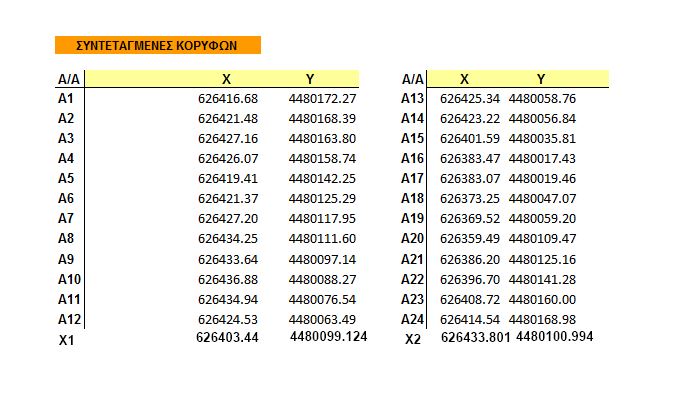 Εικόνα: 1 αρίθμ. 15/13-4-2020 τεχνική μελέτη του έργου ¨ Κατασκευή πράσινου σημείου Δήμου Σαμοθράκης¨  (Θέση και αποστάσεις γηπέδου των Π.Σ. (υπόβαθρο ΓΠΣ Επανομής)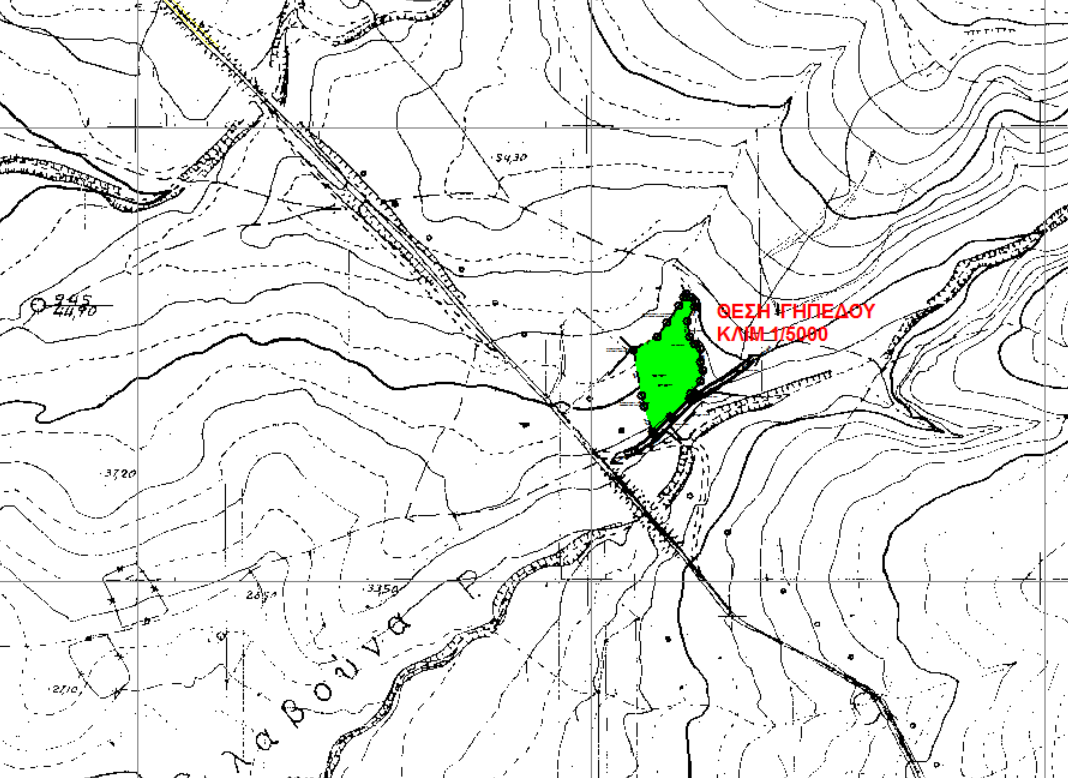 Β) Εγκρίνει την 15/13-4-2020 τεχνική μελέτη του έργου ¨ Κατασκευή πράσινου σημείου Δήμου Σαμοθράκης¨ συνολικού προϋπολογισμού  868.118,57 € που συντάχθηκε και θεωρήθηκε από το Αυτοτελές Τμήμα Τεχνικών Υπηρεσιών, Περιβάλλοντος και Ποιότητας Ζωής του Δήμου Σαμοθράκης.Γ) Εγκρίνει την υποβολή ένταξης της πράξης ¨ Κατασκευή πράσινου σημείου Δήμου Σαμοθράκης¨ σύμφωνα με την αρίθμ. πρωτ.: 15/13-4-2020 τεχνική μελέτη του έργου  στο Επιχειρησιακό Πρόγραμμα «Υποδομές Μεταφορών, Περιβάλλοντος και Αειφόρος Ανάπτυξη», άξονας προτεραιότητας 14 «Διατήρηση και προστασία του περιβάλλοντος- προαγωγή της αποδοτικής χρήσης των πόρων (ΤΣ)ο οποίος συγχρηματοδοτείται από το ταμείο συνοχής με τίτλο «Δράση 14.6i.26.5.2: Δημιουργία Πράσινων Σημείων και δικτύωσή τους στην Περιφέρεια Ανατολικής Μακεδονίας και Θράκης στα πλαίσια της πρόσκλησης της  Διαχειριστικής Αρχής της Περιφέρειας ΑΜΘ με κωδ. Πρόσκλησης:ΥΜΕΠΕΡΑΑ_05 Α/Α ΟΠΣ ΕΣΠΑ: 3383Έκδοση: 2/0.Αφού συντάχθηκε και αναγνώστηκε το πρακτικό αυτό υπογράφεται όπως παρακάτω:Ο Πρόεδρος του Δημοτικού Συμβουλίου             Τα Μέλη        Ο Γραμματέας 		                                           (Υπογραφές)    Παλκανίκος Ιωάννης       Φωτεινού Φωτεινός                   Ακριβές Απόσπασμα                                                         Ο Δήμαρχος					Γαλατούμος ΝικόλαοςΑΔΑ: ΩΞΨΤΩ1Λ-21ΙΑΡΙΘ. ΠΡΩΤ.: 1836/24-4-2020ΑΠΟΣΠΑΣΜΑ                                     Από το πρακτικό της 8ης/22-4-2020 Συνεδρίασης του Δημοτικού Συμβουλίου Σαμοθράκης.Στη Σαμοθράκη σήμερα 22-4-2020 ημέρα Tετάρτη και ώρα από 12:30 έως 13:30 πραγματοποιήθηκε τακτική συνεδρίαση Δημοτικού Συμβουλίου δια περιφοράς, για λόγους διασφάλισης της δημόσιας υγείας  με τη διαδικασία των διατάξεων των άρθρων 67, παρ. 51 και 167, παρ. 12 του ν. 3852/2010, δυνάμει της παρ. 1 του άρθρου 10 της  από 11 Μαρτίου 2020 Πράξης Νομοθετικού Περιεχομένου (ΠΝΠ) «Κατεπείγοντα μέτρα αντιμετώπισης των αρνητικών συνεπειών της εμφάνισης του κορωνοϊού Covid-19 και της ανάγκης περιορισμού της διάδοσής του» (Α΄ 55), ύστερα από  την αρίθμ. πρωτ.: 1753/15-4-2020 πρόσκληση του Προέδρου του Δημοτικού Συμβουλίου που δημοσιεύτηκε στον ειδικό χώρο ανακοινώσεων (πίνακα ανακοινώσεων) και στην ιστοσελίδα του Δήμου Σαμοθράκης για συζήτηση και λήψη αποφάσεων στα κατωτέρω θέματα  της ημερήσιας διάταξης.                                            ΘEMA: 6ο «Περί έγκρισης δωρεάν παραχώρησης χρήσης  οχήματος από τη εταιρία ΚΑΡΕΝΤΑ Α.Ε.,  για εξυπηρέτηση αυξημένων αναγκών κοινωνικών υπηρεσιών του Δήμου Σαμοθράκης λόγω ειδικών συνθηκών (εφαρμογή μέτρων περιορισμού εξάπλωσης της πανδημίας από τον κορωνοϊό)»      Αρίθμ. Απόφαση: 101Από την έναρξη της συνεδρίασης αυτής και μέχρι την λήξη της, ο Πρόεδρος του Δημοτικού Συμβουλίου διαπίστωσε ότι σε σύνολο δεκαεπτά (17) συμβούλων, οι κάτωθι δεκαεπτά (17) δημοτικοί σύμβουλοι κατέθεσαν έντυπο ψηφοφορίας είτε ψήφισαν με ηλεκτρονικό μήνυμα: Τα έντυπα και τα ηλεκτρονικά μηνύματα ψηφοφορίας παραλήφθηκαν από τον Πρόεδρο κ. Φωτεινού Φωτεινό. Οι δημοτικοί σύμβουλοι ενημερώθηκαν τηλεφωνικά από τον Πρόεδρο του Δημοτικού Συμβουλίου κ. Φωτεινού Φωτεινό ότι με την αρίθμ. πρωτ.: 1754/106/15-4-2020   απόφαση του Δημάρχου έγινε αποδοχή της παραίτησης του Γλήνια Στυλιανού του Μιχαήλ από το αξίωμα  του Δημοτικού Συμβούλου, για τους λόγους που αναφέρονται στην αρίθμ. πρωτ.: 1743/14-4-2020 αίτηση παραίτησής του και στη  συνέχεια κατόπιν της αρίθμ. πρωτ.: 1763/16-4-2020 πρόσκλησης του Δημάρχου στις 21/4/2020 ορκίστηκε και ανέλαβε καθήκοντα Δημοτικού Συμβούλου η κα. Βασιλειάδου Σωτηρία,  1η επιλαχούσα στην σειρά εκλογής από την παράταξη ¨ΕΝΩΤΙΚΟ ΚΙΝΗΜΑ ΣΑΜΟΘΡΑΚΗΣ¨ σύμφωνα με την αρίθμ. 28/2019 απόφαση του Πολυμελούς Πρωτοδικείου Αλεξανδρούπολης ¨Επικύρωση των αποτελεσμάτων των αρχικών και επαναληπτικών εκλογών της 25ης Μαϊου 2019 και 2ης Ιουνίου 2019 των δημοτικών και κοινοτικών εκλογών δήμου Σαμοθράκης ¨ η οποία και συμμετέχει στην ψηφοφορία των θεμάτων της σημερινής συνεδρίασης. Με την  από 15/4/2020 εισήγηση του θέματος «Περί έγκρισης δωρεάν παραχώρησης χρήσης  οχήματος από τη εταιρία ΚΑΡΕΝΤΑ Α.Ε.,  για εξυπηρέτηση αυξημένων αναγκών κοινωνικών υπηρεσιών του Δήμου Σαμοθράκης λόγω ειδικών συνθηκών (εφαρμογή μέτρων περιορισμού εξάπλωσης της πανδημίας από τον κορωνοϊό)» αναφέρονται τα εξής:«Σας γνωρίζω ότι η  Ένωση Δήμων Ελλάδος προκειμένου να στηρίξει την λειτουργία των δήμων και συγκεκριμένα τις κοινωνικές δομές και ειδικότερα το Πρόγραμμα «Βοήθεια στο Σπίτι» εν όψει της κρίσιμης περιόδου της πανδημίας αναπτύσσει σειρά πρωτοβουλιών.Στα πλαίσια αυτά  από την εταιρεία ενοικιάσεως αυτοκινήτων  ΚΑΡΕΝΤΑ ΑΕ (είχε αναφερθεί στην αρχική εισήγηση ως Αutohellas Hertz, ωστόσο εγκαίρως έγινε ορθή επανάληψη ως προς την επωνυμία τη εταιρείας) παραχωρείται προς στο Δήμο μας και ένα επιβατηγό αυτοκίνητο μάρκας ΑUDI,  5 θέσεων με αριθμό κυκλοφορίας ΝΙΕ 3938 . Προκειμένου το όχημα αυτό να χρησιμοποιηθεί άμεσα για εξυπηρέτηση αυξημένων αναγκών μετακίνησης του Δήμου μας στο λόγω εφαρμογής μέτρων περιορισμού εξάπλωσης της πανδημίας από τον κορωνοϊό καλείται το  Δημοτικό Συμβούλιο να αποφασίσει για την αποδοχή της δωρεάν  παραχώρησης χρήσης του».Οι Δημοτικοί Σύμβουλοι  κ. Βίτσας Αθανάσιος, Αντωνίου Ιωάννης, Γιαταγάνη Κωνταντίνα, Σκαρλατίδης Αθανάσιος, Πρόξενος Χρήστος και Παπάς Παναγιώτης από την παράταξη της μειοψηφίας ¨ ΔΗΜΟΤΙΚΟ ΕΝΩΤΙΚΟ ΚΙΝΗΜΑ ΣΥΝΕΡΓΑΣΙΑΣ¨  αναφέρουν την παρατήρηση ότι συμφωνούν με την εισήγηση, όποια κι αν είναι η προσφέρουσα εταιρία.Σύμφωνα με τα έντυπα ψηφοφορίας των Δημοτικών Συμβούλων από το συνολικό αριθμό των  δεκαεπτά (17) μελών του Δημοτικού Συμβουλίου και οι δεκαεπτά (17) ψήφισαν υπέρ, ΑΠΟΦΑΣΙΖΕΙ ΟΜΟΦΩΝΑΕγκρίνει την δωρεάν παραχώρηση χρήσης ενός (1) επιβατηγού αυτοκινήτου μάρκας ΑUDI,  5 θέσεων με αριθμό κυκλοφορίας ΝΙΕ 3938  από τη εταιρία ΚΑΡΕΝΤΑ ΑΕ,  για εξυπηρέτηση αυξημένων αναγκών κοινωνικών υπηρεσιών του Δήμου Σαμοθράκης λόγω ειδικών συνθηκών (εφαρμογή μέτρων περιορισμού εξάπλωσης της πανδημίας από τον κορωνοϊό) και εκφράζει θερμές ευχαριστίες προς την χορηγό εταιρία για την ανταπόκρισή της.Αφού συντάχθηκε και αναγνώστηκε το πρακτικό αυτό υπογράφεται όπως παρακάτω:   Ο Πρόεδρος του Δημοτικού Συμβουλίου     Τα Μέλη                     O Γραμματέας      Φωτεινού Φωτεινός                           (Υπογραφές)                   Παλκανίκος Ιωάννης 					Ακριβές Απόσπασμα					    Ο Δήμαρχος					          Γαλατούμος ΝικόλαοςΠΑΡΟΝΤΕΣΑΠΟΝΤΕΣΦωτεινού Φωτεινός – Πρόεδρος Δημ. ΣυμβουλίουΦωτεινού Σαράντος - Δημ. ΣύμβουλοςΒασιλειάδου Σωτηρία-     »       »Γλήνιας Ιωάννης  -         »       »Γρηγόραινας Ιωάννης-    »       »  Καραμήτσου – Γιαννέλου Κατερίνα - »      »Κυλίμος Νικόλαος -         »       »Παλκανίκος Ιωάννης -     »       »Πρόξενος Χρήστος -        »      »Σαράντος Γεώργιος -       »      »Σκαρλατίδης Αθανάσιος-  »      »Παπάς Παναγιώτης-         »      »Τερζή Αναστασία -          »      »Βίτσας Αθανάσιος-          »      »Αντωνίου Ιωάννης-         »      »Μόραλη Αντωνάκη Χρυσάνθη-  »   »Γιαταγάνη Κων/να –       »      »ΠΑΡΟΝΤΕΣΑΠΟΝΤΕΣΦωτεινού Φωτεινός – Πρόεδρος Δημ. ΣυμβουλίουΦωτεινού Σαράντος - Δημ. ΣύμβουλοςΒασιλειάδου Σωτηρία-     »       »Γλήνιας Ιωάννης  -         »       »Γρηγόραινας Ιωάννης-    »       »  Καραμήτσου – Γιαννέλου Κατερίνα - »      »Κυλίμος Νικόλαος -         »       »Παλκανίκος Ιωάννης -     »       »Πρόξενος Χρήστος -        »      »Σαράντος Γεώργιος -       »      »Σκαρλατίδης Αθανάσιος-  »      »Παπάς Παναγιώτης-         »      »Τερζή Αναστασία -          »      »Βίτσας Αθανάσιος-          »      »Αντωνίου Ιωάννης-         »      »Μόραλη Αντωνάκη Χρυσάνθη-  »   »Γιαταγάνη Κων/να –       »      »ΠΑΡΟΝΤΕΣΑΠΟΝΤΕΣΦωτεινού Φωτεινός – Πρόεδρος Δημ. ΣυμβουλίουΦωτεινού Σαράντος - Δημ. ΣύμβουλοςΒασιλειάδου Σωτηρία-     »       »Γλήνιας Ιωάννης  -         »       »Γρηγόραινας Ιωάννης-    »       »  Καραμήτσου – Γιαννέλου Κατερίνα - »      »Κυλίμος Νικόλαος -         »       »Παλκανίκος Ιωάννης -     »       »Πρόξενος Χρήστος -        »      »Σαράντος Γεώργιος -       »      »Σκαρλατίδης Αθανάσιος-  »      »Παπάς Παναγιώτης-         »      »Τερζή Αναστασία -          »      »Βίτσας Αθανάσιος-          »      »Αντωνίου Ιωάννης-         »      »Μόραλη Αντωνάκη Χρυσάνθη-  »   »Γιαταγάνη Κων/να –       »      »ΠΑΡΟΝΤΕΣΑΠΟΝΤΕΣΦωτεινού Φωτεινός – Πρόεδρος Δημ. ΣυμβουλίουΦωτεινού Σαράντος - Δημ. ΣύμβουλοςΒασιλειάδου Σωτηρία-     »       »Γλήνιας Ιωάννης  -         »       »Γρηγόραινας Ιωάννης-    »       »  Καραμήτσου – Γιαννέλου Κατερίνα - »      »Κυλίμος Νικόλαος -         »       »Παλκανίκος Ιωάννης -     »       »Πρόξενος Χρήστος -        »      »Σαράντος Γεώργιος -       »      »Σκαρλατίδης Αθανάσιος-  »      »Παπάς Παναγιώτης-         »      »Τερζή Αναστασία -          »      »Βίτσας Αθανάσιος-          »      »Αντωνίου Ιωάννης-         »      »Μόραλη Αντωνάκη Χρυσάνθη-  »   »Γιαταγάνη Κων/να –       »      »ΠΑΡΟΝΤΕΣΑΠΟΝΤΕΣΦωτεινού Φωτεινός – Πρόεδρος Δημ. ΣυμβουλίουΦωτεινού Σαράντος - Δημ. ΣύμβουλοςΒασιλειάδου Σωτηρία-     »       »Γλήνιας Ιωάννης  -         »       »Γρηγόραινας Ιωάννης-    »       »  Καραμήτσου – Γιαννέλου Κατερίνα - »      »Κυλίμος Νικόλαος -         »       »Παλκανίκος Ιωάννης -     »       »Πρόξενος Χρήστος -        »      »Σαράντος Γεώργιος -       »      »Σκαρλατίδης Αθανάσιος-  »      »Παπάς Παναγιώτης-         »      »Τερζή Αναστασία -          »      »Βίτσας Αθανάσιος-          »      »Αντωνίου Ιωάννης-         »      »Μόραλη Αντωνάκη Χρυσάνθη-  »   »Γιαταγάνη Κων/να –       »      »ΠΑΡΟΝΤΕΣΑΠΟΝΤΕΣΦωτεινού Φωτεινός – Πρόεδρος Δημ. ΣυμβουλίουΦωτεινού Σαράντος - Δημ. ΣύμβουλοςΒασιλειάδου Σωτηρία-     »       »Γλήνιας Ιωάννης  -         »       »Γρηγόραινας Ιωάννης-    »       »  Καραμήτσου – Γιαννέλου Κατερίνα - »      »Κυλίμος Νικόλαος -         »       »Παλκανίκος Ιωάννης -     »       »Πρόξενος Χρήστος -        »      »Σαράντος Γεώργιος -       »      »Σκαρλατίδης Αθανάσιος-  »      »Παπάς Παναγιώτης-         »      »Τερζή Αναστασία -          »      »Βίτσας Αθανάσιος-          »      »Αντωνίου Ιωάννης-         »      »Μόραλη Αντωνάκη Χρυσάνθη-  »   »Γιαταγάνη Κων/να –       »      »ΠΑΡΟΝΤΕΣΑΠΟΝΤΕΣΦωτεινού Φωτεινός – Πρόεδρος Δημ. ΣυμβουλίουΦωτεινού Σαράντος - Δημ. ΣύμβουλοςΒασιλειάδου Σωτηρία-     »       »Γλήνιας Ιωάννης  -         »       »Γρηγόραινας Ιωάννης-    »       »  Καραμήτσου – Γιαννέλου Κατερίνα - »      »Κυλίμος Νικόλαος -         »       »Παλκανίκος Ιωάννης -     »       »Πρόξενος Χρήστος -        »      »Σαράντος Γεώργιος -       »      »Σκαρλατίδης Αθανάσιος-  »      »Παπάς Παναγιώτης-         »      »Τερζή Αναστασία -          »      »Βίτσας Αθανάσιος-          »      »Αντωνίου Ιωάννης-         »      »Μόραλη Αντωνάκη Χρυσάνθη-  »   »Γιαταγάνη Κων/να –       »      »